Avi Dolties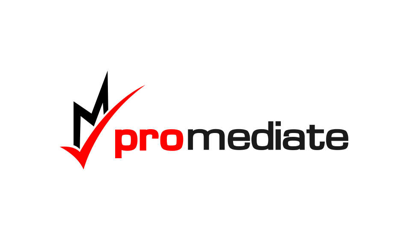 PROFESSIONAL SUMMARY Civil and commercial mediator with over a decade of experience as a Solicitor, Advocate and Legal Costs Draftsman. I am able to perform impartial negotiations in legal disputes to efficiently reach settlement. Accredited Mediator registered with the Civil Mediation Council Practicing Solicitor registered with the Law society with particular expertise in costs law Strong background in legal services 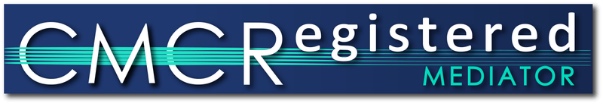 MY APPROACHAs a trained Solicitor, I excel at balancing a forensic approach with a pragmatic approach whilst always remaining objective in an effort to achieve a swift resolution. My firm belief when resolving disputes is that it is not a matter of reaching a compromise or splitting the difference, but rather a matter of truly attaining the very best result for all participants. My aim is to develop a rapport with all parties in the mediation process to thoroughly explore the issues, creating an open environment allowing the participants to reach a settlement. With my extensive experience as a negotiator and advocate, I am not afraid to challenge perceptions where necessary encouraging the participants to assess their own standpoints and reach a resolution. Feedback on my services includes; “Incredibly patient”“Great at maintaining objectivity and self-control”“No problem at focusing minds with comprehensive knowledge of legal costs” “Yet another fantastic settlement reached by Avi” “Avi Dolties is the best costs negotiator I have come across and has done a marvellous job”“An excellent result. Every effort was made to achieve the most out of this settlement. A very good approach by Avi Dolties”PROFESSIONAL EXPERIENCEMRN Solicitors – The Costs Experts                                  		            July 2007 – CurrentManchesterSolicitor | Senior Costs Draftsman | Advocate Negotiating and resolving disputes on a vast range of complex matters for high profile firms in the commercial, clinical negligence and personal injury sectors, ranging from £10,000.00  to £2 million, including; Negotiating legal costs on an ADR basis to reach quick settlement between parties
Representing and defending my clients’ position in respect of costs at Cost and Case Management Conferences, Provisional Assessments and Detailed Assessments
Forming comprehensive legal arguments in support of costs claimed by researching relevant case law and authorities, and assessing the likely recovery of legal costs at an average day at Court
Anticipating future costs of litigation and preparing Costs Budgets. Preparation of Bills of Costs upon conclusion
Attending to a high level of client care and service, including ensuring client queries are addressed in a timely manner and issues a solved effectively
Advising top tier law firms on commercial matters in respect of case management and costs EDUCATION AND TRAININGBPP											           2013PSC – Training Contract		Manchester Metropolitan University  							           2012Legal Practice Course P/T (Part 1 – Merit, Part 2 - Pass).Manchester Metropolitan University  							           2010Law LLB HonsFinal Year Mark: 2:1Toras Simcha College of Talmudic Research						           2007Jerusalem, IsraelLANGUAGESEnglish French Hebrew on a conversational levelGroup action litigationMisdiagnosisIntellectual propertyCerebral Palsy mattersCopyrightSpinal injuriesInternational ArbitrationSurgical errorsBreach of contractsCatastrophic injuryInheritance disputesRoad Traffic AccidentsWorkplace Injuries and DisputesIndustrial Disease